       INDIAN SCHOOL AL WADI AL KABIR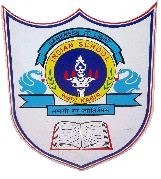 Class: XII Comp. Sci.Department: Computer ScienceDate:13.05.2023Worksheet No: 3Topic: Data Files – TEXT FILESNote:Create text file and execute the functions in the lab1Give one difference between Text file and Binary File2Write a Python statement to open a text file “DATA.TXT” so that new contents can be written on it.3Write a Python statement to open a text file “DATA.TXT” so that new content can beadded to the end of file4Write a Python statement to open a text file “DATA.TXT” so that existing contents can be read from file.5A file “MYDATA.TXT” is opened  asfile1 = open(“MYDATA.TXT”)Write a Python statement to close this file.6What is the different in file opening mode “a” and “w” ?7What is the difference between readline() and readlines() ?8What is the purpose of using flush() in file handling operations ?9What is the advantage of opening file using „with‟ keyword?10Considering the content stored in file “Computer.txt” A computer is an electronic device. Charles Babbage first invented the computer.  Computers play an extremely important function in our life. The machine takes in data as input, processes it, and gives output.Write the command for the following code and display the output:f = open("Computer.TXT")sr1 =		# to read first line of filestr2 =		# to read next line of filestr3 =	___________                 	# to read remaining lines of file11What is the difference between write() and writelines()?12Considering the content stored in file “WORLDCUP.TXT”, write the outputIndia won the Cricket world cup of 1983f = open(“WORLDCUP.TXT”)print(f.read(2))print(f.read(2))print(f.read(4))13Write a function in python to count the number of lines in “POEM.txt” begins from Upper case character.14Write a function in python to read lines from file “POEM.txt” and count how many times the word “Corona” exists in file.15Write a function in python to read lines from file “NOTES.txt” and display all those words, which has two characters in it.16Write a function COUNT() in Python to read contents from file “REPEATED.TXT”, to count and display the occurrence of the word “Catholic” or “mother17Write a function dispS() in Python to read from text file “ARTICLE.TXT” and display  those lines which starts with “S”18Write a python function ATOEDISP() in Python to read the file “NEWS.TXT” and display “E” in place of all the occurrence of “A”:I SELL COMPUTARS. I HAVE A COMPUTAR. I NEED A COMPUTAR.  I  WANT  A COMPUTAR. I USE THAT COMPUTAR. MY COMPUTAR CRASHED.The function should displayI SELL COMPUTERS. I HEVE E COMPUTER. I NEED E COMPUTER. I WENT E COMPUTER. I USE THET COMPTUER. MY COMPUTER CRESHED.